                GREENHILL 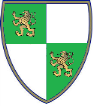                 COLLEGEProfesor asignatura: Angel Villarroel.	Worksheet  TWO	Primero MedioInstrucciones :  Leer las explicaciones gramaticales y realizar los ejercicios solicitados utilizando las fórmulas entregadas previamente.Ante cualquier duda dirigirse al profesor de asignatura: avillarroel@greenhillcollege.cl   o también  villarroelangel@yahoo.comPlazo de entrega .  Miércoles 1 de abril IMPORTANTE : Las guías de trabajo son evaluadas como un QUIZ que luego de cuatro realizados se promedian y se emite una nota parcial.Use of Present simple and Present Progressive Present simple is used to express routines (habits) people do every day.Examples : I have breakfast at 6:00 every day.My father works in an office everydayStudents go to school every dayIn these examples you have different verbs.  When you use HE / SHE or IT you have to add an “S” at the end of the verb.My father workS in an office every day.  He works hard every day.Present Progressive is used to express actions that are being done/made at the moment of speaking.  You have to use verb TO BE and add ING in the following verb.Examples:  My father is working now.   He is working hard at the moment.Exercise 1 : Complete the following sentences using Present simple or Present Progressive										(8 points)My classmates ______________________  (use) the cell phones in class now.My teacher ____________________(correct) tests every day.My father __________________(play) soccer every weekend.My parents __________________(watch) TV now.People _____________________(have) breakfast at the moment.The President __________________ (talk) with the ministers now.I _______________________ (answer) this exercise now.My classmates _____________________ (make) a lot of noise in class.For questions you have to use DO /DOES :  You use DO..with the following pronouns  I – you – we – they  and DOES.. with He – She- it Example  Do you like soccer?  		Does she play soccer?You can answer YES or NO.    If the answer is positive you say :  Yes, I do /  Yes, she does.For negative you say :  No I don’t or  No she doesn’tExercise 2:  Answer the following questions using the negative or positive form.										(10 points)Do you like English? _________________________Does your mother work in an office? _________________________Do you play games every day? ____________________________Do you help your mother in the kitchen?  _______________________________Do you follow the recommendations for COVID19? _________________________Does your father cook on weekends? _______________________Do you go to school by bus? ___________________________Does your teacher of English live in Punta Arenas? _______________________Does Juliana come from Venezuela?  ___________________________Do your classmates obey the rules at school?  ____________________________Exercise 3.  Answer the following questions with your personal information.  (6 pts)What do watch on TV?  _______________________________________Where do you live? ___________________________________________What do you after class? ______________________________________Where do you go after class? __________________________________What does your teacher say first in the morning?  ________________________________  “Good morning everybody”What does he say when he finishes the class?________________________________ “______________________”Exercise 4.										(6 points)Say or mention  3 things you don’t do and 3 things your mother /father doesn’t do Example :  I don’t eat sushi.		My father doesn’t wash dishes ________________________________________________________________________________________________________________________________________________________________________________________________________________________________________________________________________________________________________________________________________________________________________________________________________________________________________________COMPARATIVE FORMUse of short and long adjetives: Short adjectives are those which have ONE syllable:  Example : WARM  they add the “ER” + THAN La Serena is warmer than Viña del MarWhen the monosyllabic adjective has a vowel and a consonant you have to double the consonant  BIG ….. BIGGER THAN  / HOT / THIN / FAT Long adjectives : They have  two or three syllables : Exanple:  BEAUTIFUL  . They use MORE BEAUTIFUL + THAN------ Punta Arenas is more beautiful than Puerto MonttADJECTIVES ENDING IN “Y” change to ……..ier  EASY……EASIER THAN------  Examples :   	English is easier than German  (easy)		Krammer is funnier than Dinamita Show  (funny)SUPERLATIVE FORMUse of short and long adjectives Short adjective:  one syllable.  COLD  You have to use THE and the adjective add  “EST” Example Punta Arenas is the coldest city in Chile …… ( …… es la más helada de Chile)When the adjective has a vowel and a consonant you have to double the consonant----- BIG…….. THE BIGGEST.   Santiago is the biggest When the adjective has two or more syllables you have to use  THE MOST +BEAUTIFULExample.  Punta Arenas is the most beautiful city in ChileAdjectives ending in “y” change to ……….IEST      FUNNY……… THE FUNNIESTExample : Felipe is the funniest student in the class.EXERCISESUSE THE COMPARATIVE AND SUPERLATIVE FORMS 		   	  (6 points)My country is ________________________ (big) Peru.COVID19 is __________________________________________(dangerous) a common flu.Travelling by plane is __________________________(fast) travelling by bus.Sometimes travelling by plane is __________________________ (cheap) travelling by car or bus.China is one  ________________________(big) countries in the world.Brazil has a _________________(good) climate _________ Argentina. ANSWER THE FOLLOWING QUESTIONS: 					(14 points)Remember the meaning of : Who (quién) ; which (cuál) ; what (qué) who (quién)Question: Who is your funniest classmate? Answer : _____________________________Question: Which is the worst football team inChile? Answer : ________________________________________________________________________ Question: What subject is easier to you English or Mathematics? Answer __________________________________________________________________Question: Which are the most crowded places in the world?Answer:__________________________________________________________________Question: Which are the most benefitial fruits or vegetables?Answer: __________________________________________________________________Question: What is more important to you Love or Money? And say Why Love or Money?Answer : ____________________________________________________________________________________________________________________________________________Question: Which the highest mountain in Chile? _____________________________________________Question: Which is the fruit that contains the highest levels of vitamin C?(pineapple, kiwi, papaya, orange, mango)__________________________________________________________________________Question : Which is the longest  river in Chile and where is it located?Answer: _____________________________________________________________Question: Who is the youngest person in your family?Answer: ______________________________________________________________Question: Who is the oldest person in your family?Answer: _______________________________________________________________Question: Who is the tallest boy and girl in your class? Answer : _______________________________________________________________Question: Which is heavier a kilo of rice or a kilo of sugar? Answer: _______________________________________________________________Question: What is the most significant event or festivity during the year for you?  Answer: _______________________________________________________________Describe and compares the two school-buildings briefly. Primary School (Mejicana Street) and the High School (República Street). Use the comparative and superlative as much as posible.  Mention the classroom, teachers, toilets, etc.		 (10 points)	The Primary School is located in Mejicana Street and it is near Bories High Street.  This building is smaller than the H. School. ________________________________________________________________________________________________________________________________________________________________________________________________________________________________________________________________________________________________________________________________________________________________________________________________________________________________________________________________________________________________Objetivo: Presentar los tiempos Presente simple y progresivo para ser contrastados en situaciones o contextos simples del hogar o colegio. Utilizar estos tiempos en las formas comparativas y superlativas con adjetivos cortos, largos e irregularesStudent’s Score:  Objetivo: Presentar los tiempos Presente simple y progresivo para ser contrastados en situaciones o contextos simples del hogar o colegio. Utilizar estos tiempos en las formas comparativas y superlativas con adjetivos cortos, largos e irregularesTotal Score:   60 pointsObjetivo: Presentar los tiempos Presente simple y progresivo para ser contrastados en situaciones o contextos simples del hogar o colegio. Utilizar estos tiempos en las formas comparativas y superlativas con adjetivos cortos, largos e irregularesMark: